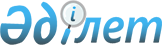 О проекте Закона Республики Казахстан "О внесении изменений и дополнений в Закон Республики Казахстан "Об электроэнергетике"Постановление Правительства Республики Казахстан от 13 декабря 2005 года N 1237

      Правительство Республики Казахстан  ПОСТАНОВЛЯЕТ: 

      внести на рассмотрение Мажилиса Парламента Республики Казахстан проект Закона Республики Казахстан "О внесении изменений и дополнений в  Закон  Республики Казахстан "Об электроэнергетике".       Премьер-Министр 

      Республики Казахстан 

Проект    О внесении изменений и дополнений 

в Закон Республики Казахстан 

"Об электроэнергетике" 

       Статья 1.  Внести в  Закон  Республики Казахстан от 9 июля 2004 г. "Об электроэнергетике" (Ведомости Парламента Республики Казахстан, N 17, ст. 102) следующие изменения и дополнения:       1) в преамбуле слово "использования" заменить словом "потребления";       2) в статье 1: 

      дополнить подпунктом 9-1) следующего содержания: 

      "9-1) межрегиональные и (или) межгосударственные линии электропередачи - линии электропередачи напряжением 220 кВ и выше, обеспечивающие передачу электрической энергии между регионами и (или) государствами;"; 

      подпункт 10) изложить в следующей редакции: 

      "10) национальная электрическая сеть - совокупность подстанций, распределительных устройств, межрегиональных и (или) межгосударственных линий электропередачи и линий электропередачи, осуществляющих выдачу электрической энергии электрических станций, напряжением 220 кВ и выше, не подлежащих приватизации и ее предварительным стадиям;"; 

      дополнить подпунктами 13-1), 13-2) следующего содержания: 

      "13-1) охранная зона электрических сетей - земельные участки, водное и воздушное пространство, отведенные в целях обеспечения сохранности электрических сетей, создания нормальных условий эксплуатации, предотвращения их повреждения, а также несчастных случаев среди населения, оказавшихся в охранной зоне этих сетей; 

      13-2) охранная зона тепловых сетей - земельные участки, отведенные в целях обеспечения сохранности тепловых сетей, создания нормальных условий эксплуатации, предотвращения их повреждений, а также несчастных случаев среди населения, оказавшихся в охранной зоне этих сетей;"; 

      подпункт 15) изложить в следующей редакции: 

      "15) передача электрической энергии - услуга, оказываемая энергопередающими организациями в соответствии с заключенными договорами на передачу электрической энергии;"; 

      в подпункте 16) слово "использующее" заменить словом "потребляющее"; 

      в подпункте 34) слово "использования" заменить словом "потребления";       3) в подпункте 5) пункта 2 статьи 3 слово "использование" заменить словом "потребление";       4) в статье 5: 

      в подпункте 5) слово "использования" заменить словом "потребления"; 

      дополнить подпунктом 11-1) следующего содержания: "11-1) определяет Системного оператора и Оператора рынка централизованной торговли электрической энергией;";       5) статью 6 изложить в следующей редакции: 

      "Статья 6. Государственный энергетический надзор и контроль       1. Надзор и контроль в области электроэнергетики осуществляются государственным органом по государственному энергетическому надзору и контролю. 

      2. Орган по государственному энергетическому надзору и контролю осуществляет надзор за: 

      1) выполнением технических требований нормативных правовых актов Республики Казахстан в сфере электроэнергетики; 

      2) эксплуатацией и техническим состоянием энергетического оборудования электрических станций, электрических и тепловых сетей, а также электрических и теплоиспользующих установок потребителей; 

      3) выполнением требований к лицензируемым видам деятельности в сфере электроэнергетики. 

      3. Государственный энергетический надзор и контроль осуществляется путем проверок. 

      4. Проверки объектов электроэнергетики могут быть плановыми и внеплановыми. 

      5. Основанием проверки является план работы, утвержденный уполномоченным органом в области электроэнергетики. План работы должен содержать перечень объектов, в отношении которых предполагается проведение проверок и период их проведения. 

      6. Плановая проверка является заранее запланированным мероприятием, проводимая с учетом установленных законами временных интервалов по отношению к предшествующим проверкам (план работы). 

      7. Внеплановая проверка проводится в следующих случаях: 

      1) при росте числа аварийных технологических нарушений на объектах электроэнергетики по сравнению с предыдущим периодом; 

      2) по обращениям физических и юридических лиц, а также государственных органов, поступивших в орган государственного энергетического надзора и контроля. 

      8. Для устранения выявленных нарушений руководителю объекта электроэнергетики выдается предписание установленного образца с указанием сроков и лиц, ответственных за исполнение или составляется акт, на основе которого руководством объекта разрабатывается план мероприятий по устранению выявленных нарушений который представляется в орган энергетического надзора и контроля. 

      9. Энергетический надзор и контроль осуществляется за: 

      1) соблюдением требований технических условий по качеству электрической и тепловой энергии; 

      2) соблюдением правил пользования электрической и тепловой энергии в пределах своей компетенции; 

      3) рациональным и экономным использованием, оптимизацией режимов производства, передачей, потребления электрической и тепловой энергии; 

      4) готовностью электрических станций, электрических и тепловых сетей к работе в осеннее-зимних условиях. 

      10. Орган государственного энергетического надзора и контроля: 

      1) участвует в комиссиях электроэнергетических предприятий по оценке готовности объектов и оборудования к работе в зимних условиях; 

      2) ведет учет расследований крупных технологических нарушений в работе электростанций, тепловых и электрических сетей, приведших к разделению единой электроэнергетической системы Республики Казахстан на несколько частей, массовому ограничению потребителей по электрической и тепловой энергии, повреждению крупного энергетического оборудования. 

      11. Орган государственного энергетического надзора и контроля вправе в порядке, установленном законодательством Республики Казахстан: 

      1) иметь доступ к электро- и энергоустановкам; 

      2) осуществлять периодическое обследование технического состояния энергетического оборудования электрических станций, электрических и тепловых сетей, а также энергетического оборудования потребителей; 

      3) организовывать квалификационные проверки знаний правил технической эксплуатации и правил безопасности у руководителей организаций, осуществляющих производство, передачу и распределение электрической и тепловой энергии и покупку в целях перепродажи для осуществления контроля технического состояния и безопасности эксплуатации электро- и энергоустановок; 

      4) организовывать проведение энергетических экспертиз на энергетических объектах по безопасному и рациональному производству, передаче, распределению и использованию электрической и тепловой энергии, контроль за выполнением энергосберегающей политики, обследования энергетической эффективности юридических лиц; 

      5) осуществлять подготовку предложений по совершенствованию законодательства Республики Казахстан в области электроэнергетики; 

      6) привлекать экспертов при проведении обследования поднадзорного энергетического оборудования, комплексных проверок энергетических организаций и при расследовании технологических нарушений в работе энергетического оборудования электрических станций, электрических и тепловых сетей; 

      7) организовывать разработку программы, нормативно-методических актов, правовых и экономических механизмов энергосбережения; 

      8) вносить предложения собственникам организаций о привлечении к дисциплинарной ответственности лиц, виновных в допущении аварий, несчастных случаев и иных грубых нарушений технических требований нормативных правовых актов в области электроэнергетики или направлять материалы в соответствующие государственные органы о привлечении к административной или уголовной ответственности в соответствии с Законам Республики Казахстан лиц, виновных в нарушении законодательства Республики Казахстан об электроэнергетике";       6) статью 9 изложить в следующей редакции: 

      "Статья 9. Проектирование и строительство электрических станций, линий электропередачи и подстанций       1. Проектирование и строительство дублирующих (шунтирующих) линий электропередачи и подстанций осуществляются с предварительного уведомления и согласования с уполномоченным органом, с государственным органом, осуществляющим контроль и регулирование деятельности в сфере естественной монополии, и системным оператором. 

      2. Проектирование и строительство электрических станций, линий электропередачи и подстанций, а также их эксплуатация могут осуществляться на основании концессионных соглашений. 

      3. Межрегиональные и/или межгосударственные линии электропередачи, подстанции и распределительные устройства напряжением 220 кВ и выше, построенные на основании концессионных соглашений, на период их действия являются собственностью концессионера и передаются в состав национальной электрической сети по окончании срока действия концессионного соглашения. 

      4. Централизованное оперативно-диспетчерское управление, а также эксплуатация межрегиональных и (или) межгосударственных линий электропередачи;, подстанций, распределительных устройств напряжением 220 кВ и выше, построенных на основании концессионных соглашений, осуществляет Системный оператор на основании договоров.";       7) пункт 4 статьи 14 изложить в следующей редакции: 

      "4. Энергопроизводящие, энергоснабжающие организации, гарантирующие поставщики электрической энергии и организации, осуществляющие покупку электрической энергии с целью последующей продажи, должны покупать или продавать на централизованных торгах электрическую энергию в порядке, установленном уполномоченным органом.";       8) пункт 3 статьи 16 исключить;       9) в пункте 1 статьи 17 после слов "балансированию производства-потребления электрической энергии" дополнить словами "по организации и функционированию централизованных торгов электрической энергией";       10) статья 19: 

      в подпункте 4) пункта 1 слово "использованную" заменить словом "потребленную"; 

      подпункт 6) пункта 2 изложить в следующей редакции: 

      "6) при подключении дополнительных мощностей компенсировать затраты энергопроизводящих и энергопередающих организаций для расширения и реконструкции объектов электроэнергетических установок в порядке, установленном Правительством Республики Казахстан.";       11) пункт 2 статьи 22 после слов "тепловых сетей" дополнить словами "а также производства работ в охранных зонах электрических и тепловых сетей";       12) в статье 24: 

      подпункт 2) пункта 1 изложить в следующей редакции: 

      "2) пункта 6 статьи 13, который вводится с 1 января 2008 года."; 

      в пункте 2 цифры "2005" заменить цифрами "2007". 

       Статья 2.  Настоящий Закон вводится в действие со дня официального опубликования.        Президент 

      Республики Казахстан 
					© 2012. РГП на ПХВ «Институт законодательства и правовой информации Республики Казахстан» Министерства юстиции Республики Казахстан
				